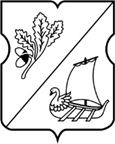 СОВЕТ ДЕПУТАТОВ муниципального округа Старое Крюково ПРОЕКТРЕШЕНИЕ14  июня 2016 года № 08/05Об организации работы Совета депутатов муниципального округа Старое Крюково на 3 – ий квартал 2016 годаВ соответствии  со статьёй 2 Регламента Совета депутатов муниципального округа Старое Крюково Совет депутатов муниципального округа Старое Крюково решил:1. Утвердить график заседаний Совета депутатов муниципального округа Старое Крюково на  3– ий квартал 2016 года (приложение 1).2. Утвердить план работы Совета депутатов муниципального округа Старое Крюково на 3– ий квартал 2016 года (приложение 2).3. Утвердить график приема населения депутатами Совета депутатов муниципального округа Старое Крюково на 3– ий квартал 2016 года (приложение 3).4. Контроль за выполнением настоящего решения возложить на главу муниципального округа Старое Крюково Суздальцеву И.В. Глава муниципального округаСтарое Крюково						          И.В.Суздальцева       Приложение 1к решению Совета депутатов                                                        муниципального округа                                                                                                       Старое Крюково от 14 июня 2016 г. № 08/05 График заседаний Совета депутатов муниципального округа Старое Крюково  на 3-ий квартал 2016 года Дата проведения -  20 сентября Начало заседаний: 15.00 часов  Место заседаний: корпус № 828,  аппарат Совета депутатов  муниципального округа Старое Крюково, зал заседаний.Приложение 2к решению Совета депутатов муниципального округа Старое Крюковоот 14 июня 2016 г. № 08/05 ПЛАНработы  Совета депутатов муниципального округа Старое Крюково  на 3–ий квартал 2016годаПриложение 3 к решению Совета депутатов муниципального округа Старое Крюково от 14 июня 2016 г. № 08/05 Графикприема населения депутатами Совета депутатов муниципального округа  Старое Крюково сентябрь 2016 годПрием населения проводится с 16 00 до 18 00   Справки и запись по телефону: 499-710-44-44 №п.п.Наименование вопросовДатаОтветственный(докладчик)сентябрь20.09.20161.Согласование ежеквартального сводного районного календарного плана по досуговой, социально — воспитательной и физкультурно-оздоровительной и спортивной  работе с населением управы района Старое Крюково на 3-ий квартал 2016 года. Управа района Старое Крюково 2.О принятии к сведению информации  об исполнении бюджета муниципального округа Старое Крюково за 1п/г 2016года.Суздальцева И.В., глава МО 3.  Об организации работы Совета депутатов  на 4-ый квартал 2016г.Суздальцева И.В., глава МО 4.О поощрении депутатов Совета депутатов МО Старое Крюково за III квартал 2016г.Суздальцева И.В., глава МО5Суздальцева И.В., глава МОЗаседания комиссий Совета депутатовВ соответствии с планами работы комиссийПредседатели комиссийФамилия, имя, отчество депутатаДата приемаАдрес приема населения№ 1 801, 807, 808, 856, 802, 803, ул. Солнечная д.6, д,6 А, 810, 811, 812, 813, 814, 815ГорбачеваИрина Михайловна06.09г. Зеленоград, корп. 828; Совет депутатов МО Старое Крюково № 1 801, 807, 808, 856, 802, 803, ул. Солнечная д.6, д,6 А, 810, 811, 812, 813, 814, 815КулакСветлана АнатольевнаКаждый понедельник с 13.00 до 17.00г. Зеленоград, корп. 816, ГБОУ «Гимназия 1528»,№ 1 801, 807, 808, 856, 802, 803, ул. Солнечная д.6, д,6 А, 810, 811, 812, 813, 814, 815Кулин Николай АлександровичПервый вторник с 14.00 до 17.00г. Зеленоград, корп. 907, ГБУ «Спортивная школа № 112»№ 2 929, 930, 830, 831, 832; 820. 826, 828, 854; 824, 828А, 828Б, 833, 834А, 834Б, 834В, 837 ,839, 840, 841, 842 КисловскаяИрина Петровна29.09 г. Зеленоград, корп. 832   ГБУК «Творческий Лицей"№ 2 929, 930, 830, 831, 832; 820. 826, 828, 854; 824, 828А, 828Б, 833, 834А, 834Б, 834В, 837 ,839, 840, 841, 842 ЧерненкоЕлена Аскольдовна           08.09г. Зеленоград, корп. 826, ГБУ ТЦСО Зеленоградский филиал «Солнечный»№ 3 901,902А,904; 914, 915, 919; - 905, 906, 918; 902, 903ПавловаЗинаида Ивановна15.09 г. Зеленоград, корп. 828; Совет депутатов МО Старое Крюково № 3 901,902А,904; 914, 915, 919; - 905, 906, 918; 902, 903СуздальцеваИрина ВикторовнаКаждый понедельник с 13.00 до 17.00г. Зеленоград, корп. 828; Совет депутатов МО Старое Крюково № 3 901,902А,904; 914, 915, 919; - 905, 906, 918; 902, 903УдаловВячеслав Владимирович01.09 г. Зеленоград, корп. 907, ГБУ «Спортивная школа № 112»№ 4 908,909,913,927,921, 922, 923, 926, 924, 925, 931, 933; 916, 917, 920, ул. Калинина,26стр. А, 3А, 28, 30, 37стр. 2А, 39; Панфиловский пр-т,40, 46; ул. Рабочая,25. 29, 31стр.1А; ул. Щербакова, 31, 33. 33А, 33Б, 39. 39А, 40, 43, 46, 50  КопейкинЮрий Константинович08.09 г. Зеленоград, корп. 855, ГБОУ СПО технологический техникум № 4 908,909,913,927,921, 922, 923, 926, 924, 925, 931, 933; 916, 917, 920, ул. Калинина,26стр. А, 3А, 28, 30, 37стр. 2А, 39; Панфиловский пр-т,40, 46; ул. Рабочая,25. 29, 31стр.1А; ул. Щербакова, 31, 33. 33А, 33Б, 39. 39А, 40, 43, 46, 50  МорозовИгорь ВладимировичКаждый первый понедельникг. Зеленоград, корп. 828; Совет депутатов МО Старое Крюково № 4 908,909,913,927,921, 922, 923, 926, 924, 925, 931, 933; 916, 917, 920, ул. Калинина,26стр. А, 3А, 28, 30, 37стр. 2А, 39; Панфиловский пр-т,40, 46; ул. Рабочая,25. 29, 31стр.1А; ул. Щербакова, 31, 33. 33А, 33Б, 39. 39А, 40, 43, 46, 50  ТрутневНиколай Филиппович22.09 г. Зеленоград, корп. 828; Совет депутатов МО Старое Крюково 